Prime Factors and Factor TreesWrite each of these numbers as a product of its prime factors:(a)	6	(b)	8	(c)	15(d)	12	(e)	14	(d)	20Complete these factor trees:(a)			(b) 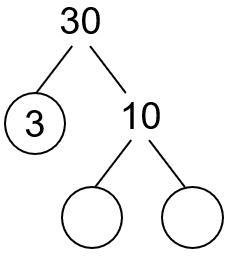 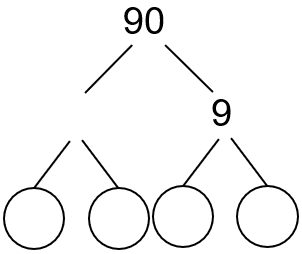 By drawing a factor tree, write each of these numbers as a product of its prime factors:(a)	56		(b)	60(c)	75		(d)	78	(e)	80		(f)	115As a product of its primes, what number is given by:(a)	(b)	(c)	(d)	For each of these numbers, draw a factor tree and write as a product of its prime factors.(a)	9	(b)	25	(c)	36What do you notice?As a product of its prime factors,      . How could you use this information to find all the factors of 120?Prime Factors and Factor TreesWrite each of these numbers as a product of its prime factors:(a)	6	(b)	8	(c)	15(d)	12	(e)	14	(d)	20Complete these factor trees:(a)			(b) By drawing a factor tree, write each of these numbers as a product of its prime factors:(a)	56		(b)	60(c)	75		(d)	78	(e)	80		(f)	115As a product of its primes, what number is given by:(a)	(b)	(c)	(d)	For each of these numbers, draw a factor tree and write as a product of its prime factors.(a)	9	(b)	25	(c)	36What do you notice?As a product of its prime factors,      . How could you use this information to find all the factors of 120?